KEMENTRIAN RISET TEKNOLOGI DAN PENDIDIKAN TINGGI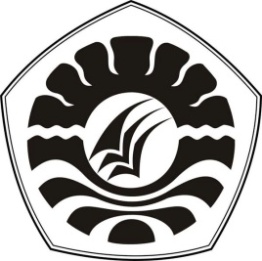 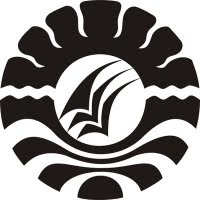 UNIVERSITAS NEGERI MAKASSAR   FAKULTAS ILMU PENDIDIKAN   PROGRAM STUDI  PENDIDIKAN GURU SEKOLAH DASAR             Alamat : Kampus UNM Tidung Jl. Tamalate I Makassar    Telepon : 0411.883076 – 0411.884457    Laman : www.unm.ac.idPERSETUJUAN PEMBIMBINGUsulan Penelitian/Skripsi dengan judul “Penerapan metode Demonstrasi untuk meningkatkan hasil belajar siswa pada mata pelajaran IPA kelas IV B SDN 60 Moncongloe Lappara Kecamatan Moncongloe Kabupaten Maros”.Atas nama :Nama		: Lilis Handayani NIM		: 1247042266Jurusan/Prodi		: Pendidikan Guru Sekolah DasarFakultas		: Ilmu PendidikanSetelah diperiksa dan diteliti, naskah usulan penelitian ini telah memenuhi syarat untuk diseminarkan.									Makassar,  Maret 2016Pembimbing I							Pembimbing IIHamzah Pagarra, S.kom., M.Pd				Khaerunnisa, S.Pd.I., MANIP. 19750902 200604 1 002       				NIP. 19810607 200812 2 004        Disahkan :Ketua Prodi PGSD FIP UNMAhmad Syawaluddin, S.Kom.,M.Pd.         NIP. 19741025 200604 1 001